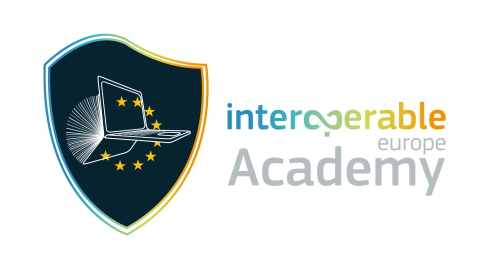 Table of ContentsIntroductionRoles and responsibilitiesTesting of Alpha/Beta courseFinal course testing, release and deploymentChecklists and reporting templateChecklistsReportingDisclaimer This deliverable was prepared for the Digital Europe Programme – Interoperable Europe (IOPEU) Academy by Trasys under the BEACON specific contract 000035 and is the European Commission’s property. The views expressed in this document are purely those of the authors and may not, in any circumstances, be interpreted as stating an official position of the European Commission. The European Commission does not guarantee the accuracy of the information included in this document, nor does it accept any responsibility for any use thereof. Reference herein to any specific products, specifications, process, or service by trade name, trademark, manufacturer, or otherwise, does not necessarily constitute or imply its endorsement, recommendation, or favouring by the European Commission. All care has been taken by the authors to ensure that they have obtained, where necessary, permission to use any parts of manuscripts including illustrations, maps, and graphs, on which intellectual property rights already exist from the titular holder(s) of such rights or from their legal representative. © European Union, 2023IntroductionThe objective of this document is to describe the different testing stages of the courses and present the course testing checklist, along with test cases, which will be used to ensure high quality and proper functioning of the self-paced courses.The current document will provide an explanation of each tested aspect, contributing to an overall understanding of how each course should be tested, and which information should be available after each testing phase. This document will form the basis for preparation of the testing report, since it will offer the structure that should be followed when reporting testing results. Each course developed in the context of the IOPEU Academy should undergo rigorous testing prior to its publishing and promotion across a broad audience. The following section is dedicated to the testing of eLearning courses.Roles and ResponsibilitiesCourse development, testing and deployment involves several teams and stakeholders and it is important to define their roles and responsibilities in each of the course testing stages. Below are listed the main groups involved in the process and their detailed responsibilities will be explained for each testing stage.Course owner: a person or a team (i.e. EC officials, Member State representatives) who is commissioning the course creation and who is accountable for the overall course after approving the final course content which will be published on the platform. Course content creator: a person or a team (i.e. contracting company) who are providing the expert knowledge for course creation, for example, creating the content of the storyboard.Course technical creator: a person or a team (i.e. contracting company) who is providing technical expertise for course creation, for example, creating animations and afterwards SCORM package. Interoperable Europe Academy team: a team that consists of the further parties: a) EC officials in charge of the Interoperable Europe Academy project; and b) contracting company in charge of Interoperable Europe Academy management. Interoperable Europe Academy stakeholders: a person or a group which collaborates with the Interoperable Europe Academy team on different levels, for example, they can voluntarily test the course. It is important to note that this step is not necessary for the testing phase of the course, however, it is always recommended since it helps the course owners understand whether their course is clear and/or if there are any last-minute changes or adjustment to be made so that it can reach its optimal form. Testing of Alpha/Beta courseTesting the course is of paramount importance to its success and it is the first stage prior to the deployment testing. By testing it, the course owners make sure that the eLearning courses are well prepared and that they work perfectly on the platform where they are uploaded for publishing. It is important that, before the testing of the course begins, the course owners have not only finalised the course but also, they have finalised and configured the quizzes and certificates as well, as it is an important part of the course. The testing phase consists of four different steps, two of which are mandatory while the other two are just recommended as an added layer of security. The testing process goes as follows (it is also displayed in Figure 1 Testing Phases): 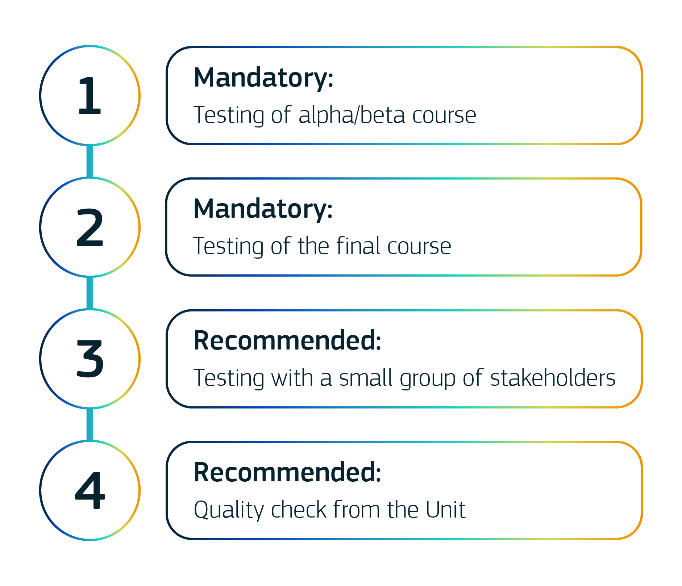 a) Testing of alpha/beta course. During this phase, the course is uploaded on the platform and tested internally by the course owner for final corrections and adjustments {this step is mandatory}.b) Testing the final course. During this phase, the final corrections have been made and the course owners along with the POs check the final version of the course to make sure that it is fully compatible with the platform where it is uploaded {this step is mandatory}.c) Testing with a small group of stakeholders. During this phase, the course owners test the course before it is published with a small group of people that can provide feedback on the course. That can be done in various ways, i.e. organisation of a webinar/workshop, sending the course by email, etc, and it can also be used as a way to inform the stakeholders for other upcoming courses and/or changes as well. {This step is only recommended}d) Quality check from the DIGIT Unit. During this phase, the course is sent to the Unit for a final quality check. Usually, the deadline for any feedback to be given is two weeks, but that would also depend on the course owner’s deadlines that need to be met {This step is only recommended.The next stage of course development is typically focussed on developing the finalised and functioning course ready for deployment. Depending on the approach used, there may be various development phases (‘sprints’) focussed on non-interactive and interactive versions. This stage is therefore focussed on testing the competed and functioning course to ensure it is ready for deployment. For this stage of testing, the following testing criteria should be followed:User experience: Do all menus function? Is there sufficient and help and support available? Is navigation logical? Can users control progress (play, pause, go forward, go back)?Quality of content and media: Is the audio synced to video presentations? Is the narration clear and easy to understand? Is video of good enough quality to be played at higher resolutions? Are multimedia elements consistent in terms of size and quality?Accessibility: are all audio-visual and interactive elements appropriate and adaptable to users’ needs (sight impairment, hearing impairment, physical impairment?) Is audio clear and of good quality? Is there adequate user control for audio output levels? Do images have appropriate and meaningful alternative text descriptions? Has interactive content been tested for compliance with international accessibility standards (i.e. W3C WCAG)?Technical functionality: Do quizzes function correctly? Are test outcomes presented to the user? Do transitions function smoothly? Do multimedia elements play smoothly and at the correct resolution? Are course media elements compressed appropriately?The aim of this testing is to:check the overall coherence of the course;receive feedback on the learning experience and user journey (i.e. tests, quiz, material);check the visual aspect of the course such as user-friendliness, look and feel, pace of narration, voice over quality graphic resources;test functional aspects (bugs, speed), and;ensure the accessibility of the course.To support this stage of testing, use the Error! Reference source not found. displayed in Section Error! Reference source not found..Stakeholders involved: Course owner: deciding whether the course can be exposed to the broader audience; approving the alpha/beta course.Course content creator: providing additional course content in case that parties who are testing a course point that some changes need to be made, i.e. to clarify certain concepts. Course technical creator: creating course alpha/beta; implementing technical changes based on testing results.  Interoperable Europe Academy team: deploying the alpha/beta version to the platform; testing the course based on the checklist; organising testing with external stakeholders (i.e. organising a webinar, developing a dedicated testing survey for external stakeholders); summarising all testing results and providing recommendations.  Interoperable Europe Academy stakeholders: testing the course and filling in the testing survey.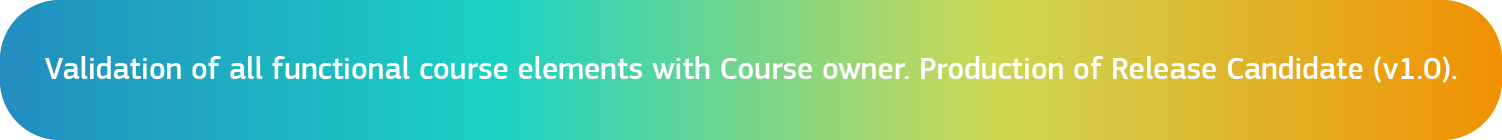 Testing of Alpha/Beta courseThe final stage of course development is focused on ensuring it functions technically, is bug-free and is packaged for deployment to its intended hosting platform. All self-contained IOPEU Academy courses should be packaged as SCORM courses and deployed to the EU Academy Learning platform. For this stage testing, the following testing criteria should be followed:Performance testing: has the course release version (final version) has been successfully run prior to SCORM packaging; the course runs without performance issues; all required output data is generated; the release version has been signed off by the Project Lead.Content packaging: the course has been output as a SCORM 1.2 content package (.zip); the content package (.zip) contains a relevant manifest file (imsmanifest.xml); all required metadata has been included in the manifest file.Deployment: the SCORM content package has been conformance tested prior to deployment in the live environment (in a testlab or SCORMCloud); the SCORM content package can be uploaded successfully in the live environment; the course can be run successfully in the live environment.The aim of this testing is to ensure that:there are no bugs, andthe content has been approved by both PMs and experts in the field.To perform this testing, use the ‘Error! Reference source not found. in the Checklist displayed in Section Error! Reference source not found..Stakeholders involved:Course owner: approving the final course. Course technical creator: implementing technical changes based on testing results and producing the final course.  Interoperable Europe Academy team: deploying the course on the platform and testing the course based on the checklist and providing recommendations. 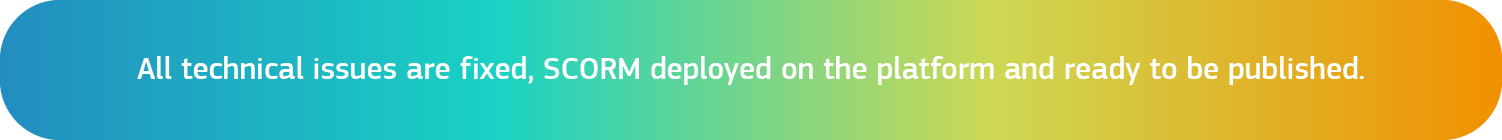 Checklists and reporting template.This section describes in detail how reporting will be performed and includes the Checklist for course testing. ChecklistsThe Checklists section below contains the checklist tables with all criteria that should be addressed at each stage of testing (as described in Testing of Alpha/Beta course). The checklists are presented in the order that the course and all its elements should be tested before publication on the eLearning platform. Course content ChecklistAlpha/Beta Course Testing ChecklistSCORM Release and Deployment ChecklistSCORM Visual ElementsCourse Quizzes & Additional Elementsii. ReportingTest results should be shared with POs after each of the four stages described in Error! Reference source not found. and presented in the Test Report, which will include the following information:Name of the course testedInformation about testing stageTime and date of testingParties involved in testingChecklist filled inRecommendations ConclusionImportant notes:Test reports will be produced in MS Word and should be as concise as possible, including only the points mentioned above. The Test Report should be reviewed by POs and shared with other parties involved in course creation, if needed. Instructions: Please fill in the information relevant to the testing performed and include the document in the Test Report. The tables that are not used for specific testing should be deleted prior to reporting. If any of the below elements are not applicable during a specific testing phase, please add ‘N/A’ (not-applicable) and provide comment if needed (i.e. you believe that the element should be present).Instructions: Please fill in the information relevant to the testing performed and include the document in the Test Report. The tables that are not used for specific testing should be deleted prior to reporting. If any of the below elements are not applicable during a specific testing phase, please add ‘N/A’ (not-applicable) and provide comment if needed (i.e. you believe that the element should be present).Instructions: Please fill in the information relevant to the testing performed and include the document in the Test Report. The tables that are not used for specific testing should be deleted prior to reporting. If any of the below elements are not applicable during a specific testing phase, please add ‘N/A’ (not-applicable) and provide comment if needed (i.e. you believe that the element should be present).Instructions: Please fill in the information relevant to the testing performed and include the document in the Test Report. The tables that are not used for specific testing should be deleted prior to reporting. If any of the below elements are not applicable during a specific testing phase, please add ‘N/A’ (not-applicable) and provide comment if needed (i.e. you believe that the element should be present).No.QuestionnaireYes/No/NA Comment/RecommendationPlease check properties specified below.Please specify what should be changed/improved  & suggest howInstructional design7.1Does the course contain clearly defined learning activities/table of content?7.2Do these activities correspond to accepted learning design principles?7.3Are concepts clearly explained?7.5Are the outcomes clearly communicated to the learner?Pedagogic value (learning quality)7.6Are the learning objectives clearly described for each activity?7.7Are the learning prerequisites clearly described?Curriculum relevance7.8Do the learning objectives relate to a relevant curriculum / competency framework?7.9Is learning mapped clearly to certain skills and competencies?Language, context and tone7.10Is the language used clear and understandable? 7.11Does the tone of voice reflect the context of learning (formal/informal)?User experience and course design7.12Is the correct course title used?7.13Are the visuals and logos of Course owner/leader/Organisation properly placed?7.14Can users control progress (play, pause, go forward, go back)?Quality of content and media7.15Is video of good enough quality to be played at higher resolutions?7.16Are multimedia elements consistent in terms of size and quality?7.17Is all formatting aligned? Does anything look out of place?Accessibility 7.18Are all audio-visual and interactive elements appropriate and adaptable to user’s needs (sight impairment, hearing impairment, physical impairment?)7.19Is the audio clear and of good quality?7.20Is there adequate user control for audio output levels?7.21Do images have appropriate and meaningful alternative text descriptions?Summary conclusions7.25What is your general impression?Instructions: Please fill in the information relevant to the testing performed and include the document in the Test Report. The tables that are not used for specific testing should be deleted prior to reporting. If any of the below elements are not applicable during a specific testing phase, please add ‘N/A’ (not-applicable) and provide comment if needed (i.e. you believe that the element should be present).Instructions: Please fill in the information relevant to the testing performed and include the document in the Test Report. The tables that are not used for specific testing should be deleted prior to reporting. If any of the below elements are not applicable during a specific testing phase, please add ‘N/A’ (not-applicable) and provide comment if needed (i.e. you believe that the element should be present).Instructions: Please fill in the information relevant to the testing performed and include the document in the Test Report. The tables that are not used for specific testing should be deleted prior to reporting. If any of the below elements are not applicable during a specific testing phase, please add ‘N/A’ (not-applicable) and provide comment if needed (i.e. you believe that the element should be present).Instructions: Please fill in the information relevant to the testing performed and include the document in the Test Report. The tables that are not used for specific testing should be deleted prior to reporting. If any of the below elements are not applicable during a specific testing phase, please add ‘N/A’ (not-applicable) and provide comment if needed (i.e. you believe that the element should be present).No.QuestionnaireYes/No/NA Comment/RecommendationPlease check properties specified below.Please specify what should be changed/improved & suggest howUser Experience4.2Do all menus function?4.3Is there sufficient help and support available?4.4Is the navigation logical?4.5Can users control progress (play, pause, go forward, go back)?4.6Is there any missing content from the transcript?Quality of content and media4.7Is the audio synced to video presentations?4.8Is the narration clear and easy to understand?4.9Is video of good enough quality to be played at higher resolutions?4.10Are multimedia elements consistent in terms of size and quality?4.11Is all formatting aligned? Does anything look out of place?4.12Is the menu designed to specs (check scene names, slide names, numbering, and navigation specs)?Accessibility 4.13Are all audio-visual and interactive elements appropriate and adaptable to user’s needs (sight impairment, hearing impairment, physical impairment?)4.14Is the audio clear and of good quality?4.15Is there adequate user control for audio output levels?4.16Do all images have appropriate and meaningful alternative text descriptions?4.17Has the interactive content been tested for compliance with international accessibility standards (i.e. W3C WCAG)?Technical fuctionalities4.18Do the quizzes function correctly?4.19Are the test outcomes presented to the user?4.20Do transitions function smoothly?4.21Do multimedia elements play smoothly and at the correct resolution?4.22Are course media elements compressed appropriately?3.23Does the course work in multiple browsers? (IE/Chrome/Firefox, etc.)3.24Do all PDFs and external links work?Summary conclusions3.25What is your general impression of the course alpha/beta?Instructions: Please fill in the information relevant to the testing performed and include the document in the Test Report. The tables that are not used for specific testing should be deleted prior to reporting. If any of the below elements are not applicable during a specific testing phase, please add ‘N/A’ (not-applicable) and provide comment if needed (i.e. you believe that the element should be present).Instructions: Please fill in the information relevant to the testing performed and include the document in the Test Report. The tables that are not used for specific testing should be deleted prior to reporting. If any of the below elements are not applicable during a specific testing phase, please add ‘N/A’ (not-applicable) and provide comment if needed (i.e. you believe that the element should be present).Instructions: Please fill in the information relevant to the testing performed and include the document in the Test Report. The tables that are not used for specific testing should be deleted prior to reporting. If any of the below elements are not applicable during a specific testing phase, please add ‘N/A’ (not-applicable) and provide comment if needed (i.e. you believe that the element should be present).Instructions: Please fill in the information relevant to the testing performed and include the document in the Test Report. The tables that are not used for specific testing should be deleted prior to reporting. If any of the below elements are not applicable during a specific testing phase, please add ‘N/A’ (not-applicable) and provide comment if needed (i.e. you believe that the element should be present).No.QuestionnaireYes/No/NA Comment/RecommendationPlease check properties specified below.Please specify what should be changed/improved & suggest howPerformance testing5.2Has the course release version (final version) been successfully run prior to SCORM packaging?5.3Does the course run without performance issues?5.4Does the course generate all required output data?5.5Has the release version has been signed off by the Project Lead?Content packaging5.6Has the course been output as a Scorm content package (.zip).5.7Does the content package (.zip) contain a relevant manifest file (imsmanifest.xml)?5.8Are all required metadata included in the manifest file?Deployment 5.9Has the SCORM content package been conformance tested prior to deployment in the live environment (in a testlab or ScormCloud).5.10Can the SCORM content package be uploaded successfully in the live environment?5.11Can the course run successfully in the live environment?Considering that testing usually requires taking screenshots of identified issues, in addition to the above checklist, it is recommended that the following record is used for visual aspects which need to be reported.Considering that testing usually requires taking screenshots of identified issues, in addition to the above checklist, it is recommended that the following record is used for visual aspects which need to be reported.Considering that testing usually requires taking screenshots of identified issues, in addition to the above checklist, it is recommended that the following record is used for visual aspects which need to be reported.No.  Screenshot<insert picture>Issue<describe an issue>Proposed solution<describe an issue>Instructions: Please fill in the information relevant to the testing performed and include the document in the Test Report. The tables that are not used for specific testing should be deleted prior to reporting. If any of the below elements are not applicable during a specific testing phase, please add ‘N/A’ (not-applicable) and provide comment if needed (i.e. you believe that the element should be present).Instructions: Please fill in the information relevant to the testing performed and include the document in the Test Report. The tables that are not used for specific testing should be deleted prior to reporting. If any of the below elements are not applicable during a specific testing phase, please add ‘N/A’ (not-applicable) and provide comment if needed (i.e. you believe that the element should be present).Instructions: Please fill in the information relevant to the testing performed and include the document in the Test Report. The tables that are not used for specific testing should be deleted prior to reporting. If any of the below elements are not applicable during a specific testing phase, please add ‘N/A’ (not-applicable) and provide comment if needed (i.e. you believe that the element should be present).Instructions: Please fill in the information relevant to the testing performed and include the document in the Test Report. The tables that are not used for specific testing should be deleted prior to reporting. If any of the below elements are not applicable during a specific testing phase, please add ‘N/A’ (not-applicable) and provide comment if needed (i.e. you believe that the element should be present).No.QuestionnaireYes/No/NA Comment/RecommendationPlease check properties specified below.Please specify what should be changed/improved  & suggest howQuizzes8.1Do tests and quizzes function correctly?8.2Is the test set to passing score of 60%?8.3Are test outcomes presented to the user?Additional elements8.4Are there any additional elements included to the course? 